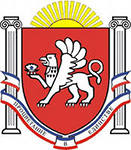 СКВОРЦОВСКИЙ   СЕЛЬСКИЙ СОВЕТСИМФЕРОПОЛЬСКОГО РАЙОНА                             РЕСПУБЛИКИ КРЫМ29-я (внеочередная) сессия    1   созываРЕШЕНИЕ №1с. Скворцово                                                                                14 декабря 2016гО внесении изменений и дополнений в Устав муниципального образования Скворцовское сельское поселение Симферопольского района Республики КрымВ соответствии с Федеральным законом от 06.10.2003 № 131-ФЗ «Об общих принципах организации местного самоуправления в Российской Федерации», Законом Республики Крым от 19.01.2015 № 71-ЗРК «О закреплении за сельскими поселениями Республики Крым вопросов местного значения», Уставом муниципального образования Скворцовское сельское поселение Симферопольского района Республики Крым от 25.11.2014 № 2, Скворцовский сельский совет РЕШИЛВнести в Устав муниципального образования Скворцовское сельское поселение Симферопольского района, принятого решением 4-й сессии 1 созыва Скворцовского сельского совета Симферопольского района от 25.11.2014 №2 следующие изменения и дополнения:Дополнить статью 44 пунктом 27, изложив его в следующей редакции: «предоставляет в Министерство юстиции Республики Крым для включения в регистр муниципальных нормативных правовых актов Республики Крым копии муниципальных нормативных правовых актов, а также сведения к ним в сроки и порядке, определенным Законом Республики Крым»Дополнить статью 55 пунктом 8, изложив его в следующей редакции: «Дополнительные гарантии в связи с прекращением полномочий (в том числе досрочно) депутата, член выборного органа местного самоуправления, выборного должностного лица местного самоуправления. Депутату, члену выборного органа местного самоуправления, выборному должностному лицу местного самоуправления в связи с прекращением полномочий (в том числе досрочно) гарантируется единовременная денежная выплата на день прекращения полномочий в размере, определенном решением Скворцовского сельского совета. Такие гарантии, предусматривающие расходование средств местных бюджетов, устанавливаются только в отношении лиц, осуществлявших полномочия депутата, члена выборного органа местного самоуправления, выборного должностного лица местного самоуправления на постоянной основе и в этот период достигших пенсионного возраста или потерявших трудоспособность, и не применяются в случае прекращения полномочий указанных лиц по основаниям, предусмотренным абзацем седьмым части 16 статьи 35, пунктами 2.1, 3, 6 - 9 части 6, частью 6.1 статьи 36, частью 7.1, пунктами 5 - 8 части 10, частью 10.1 статьи 40, частями 1 и 2 статьи 73 Федерального закона от 06.10.2003 № 131-ФЗ «Об общих принципах организации местного самоуправления в Российской Федерации».Внести изменения в статью 84 и изложить часть 1 в следующей редакции: «Устав муниципального образования, муниципальный правовой акт о внесении изменений и дополнений в устав муниципального образования подлежат государственной регистрации в территориальном органе уполномоченного федерального органа исполнительной власти в сфере регистрации уставов муниципальных образований в порядке, установленном федеральным законом.»Внести изменения в статью 30 и изложить часть 3 в следующей редакции: «Депутат, член выборного органа местного самоуправления, выборное должностное лицо местного самоуправления, иное лицо, замещающее муниципальную должность, должны соблюдать ограничения, запреты, исполнять обязанности, которые установлены Федеральным законом от 25 декабря 2008 года N 273-ФЗ "О противодействии коррупции" и другими федеральными законами. Полномочия депутата, члена выборного органа местного самоуправления, выборного должностного лица местного самоуправления, иного лица, замещающего муниципальную должность, прекращаются досрочно в случае несоблюдения ограничений, запретов, неисполнения обязанностей, установленных Федеральным законом от 25 декабря 2008 года N 273-ФЗ "О противодействии коррупции", Федеральным законом от 3 декабря 2012 года N 230-ФЗ "О контроле за соответствием расходов лиц, замещающих государственные должности, и иных лиц их доходам", Федеральным законом от 7 мая 2013 года N 79-ФЗ "О запрете отдельным категориям лиц открывать и иметь счета (вклады), хранить наличные денежные средства и ценности в иностранных банках, расположенных за пределами территории Российской Федерации, владеть и (или) пользоваться иностранными финансовыми инструментами»Изложить пункт 20 статьи 5 в следующей редакции: «-участие в организации деятельности по сбору (в том числе раздельному сбору) и транспортированию твердых коммунальных отходов».Незамедлительно направить настоящее решение в Главное управление Министерства юстиции Российской Федерации по Республике Крым для государственной регистрации в порядке, установленном Законом Республики Крым.Вступает в силу с момента его обнародования.После государственной регистрации обнародовать настоящее решение путем размещения на информационном стенде в административном здании сельского совета по адресу: с. Скворцово, ул. Калинина, 59, а также на официальном сайте в сети «Интернет» - скворцовский.рф.Контроль за исполнением данного решения оставляю за собой. Председатель Скворцовскогосельского совета - глава администрации                                                  Скворцовского сельского поселения                                                Р.Ю.Дермоян    